MIUR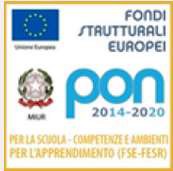    ISTITUTO COMPRENSIVO “MARGHERITA HACK” VIA CROCE ROSSA N. 4 – 20097 - SAN DONATO MILANESE COD. MECC. MIIC8FB00P – C.F.: 97667080150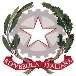 TEL 025231684 – FAX 0255600141e-mail:MIIC8FB00P@istruzione.it - e-mail PEC:MIIC8FB00P@PEC.istruzione.ithttp://www.icsmargheritahacksandonatomi.edu.it/                                                              Codice Univoco Ufficio: UF3XK7Allegato B/2VERBALE PER CONSEGNA MEDICINALE SALVAVITAIn data .......... alle ore ..........la/il sig.…...............................................................................................genitore dell'alunno/a..........................................................................................................................frequentante la classe ......... della scuola ..........................................................................................consegna alle insegnanti di classe un flacone nuovo ed integro del medicinale............................................................................................................da somministrare al/alla bambino/a in caso di1 …............................................................................nella dose	come da certificazione medica consegnata in segreteria ein copia allegata alla presente, rilasciata in data …............ dal dott. ..................................................Il genitore:autorizza il personale della scuola a somministrare il farmaco e solleva lo stesso personale da ogni responsabilità derivante dalla somministrazione del farmaco stesso.provvederà a rifornire la scuola di una nuova confezione integra, ogni qual volta il medicinale sarà terminato, inoltre comunicherà immediatamente ogni eventuale variazione di trattamento.La famiglia è sempre disponibile e prontamente rintracciabile ai seguenti numeri telefonici:........................................     ......................................... Luogo e Data................................il........................Il genitore	Le insegnanti............................................................	........................................................................1 Indicare l'evento